Nevada Department of Taxation Local Government Services Division 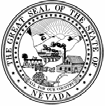 CLAIM FOR EXEMPTION POLLUTION CONTROL PROPERTY(NRS 361.077; NRS 361.155)Please Print or Type:Part A. PROPERTY OWNER CONTACT INFORMATIONPart B. PROPERTY IDENTIFICATION INFORMATIONEnter Physical Address where pollution control property is located:Enter Applicable APN or Account Number from assessment notice or tax bill:The claimed pollution control property is associated with the following principal business type:Electric Utility	 Telecommunications	 Railroad	 Airline  Gas/PipelinePrecious Metals Mine	 Industrial Minerals Mine  Geothermal MinePart C. List ALL Property for which pollution control exemption is claimed, including property claimed in prior years, new property added this year, and property deletions on the attached sheet(s).I verify (or declare) under penalty of perjury under the laws of the State of Nevada that the foregoing and all information hereon, including any accompanying statements or documents, is true, correct, and complete to the best of my knowledge and belief; and that each property included in this claim is not used as an air conditioner, septic tank or sewage facility used to move sewage to collection facilities; that each property claimed for exemption had a value of at least $1,000 when constructed, installed or first used; and the use of each property or facility claimed does not produce a net profit to the owner or operator from the recovery, sale or use of a tangible product or by-product, and does not include a facility or device which, when installed and operating, results in a net reduction of operating costs. I hereby authorize and empower Nevada taxing authorities and their deputies to personally inspect the facilities, examine supporting documents or otherwise verify the claimed property exemptions.Claimant Signature (Use blue ink)	Title	DateIf you have questions about this form, please call: (775) 684-2006.Return the completed document by clicking the “Submit” button, or email:mineforms@tax.state.nv.usNevada Department of Taxation Local Government Services Division 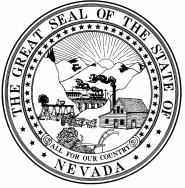 CLAIM FOR EXEMPTION POLLUTION CONTROL PROPERTY(NRS 361.077; NRS 361.155)Part C. List ALL Property for which pollution control exemption is claimed, including property claimed in prior years, new property added this year, and property deletions below.Attach additional sheets as necessary.ATTACH THIS SHEET TO THE SIGNATURE PAGE AND FILE THIS REPORT WITH THE NEVADA DEPARTMENT OF TAXATION BY: June 15, 2024Return the completed document by clicking the “Submit” button, or email:MineForms@tax.state.nv.usNAME OF PROPERTY OWNER AS IT APPEARS ON THE TAX ROLL:NAME OF PROPERTY OWNER AS IT APPEARS ON THE TAX ROLL:NAME OF PROPERTY OWNER AS IT APPEARS ON THE TAX ROLL:NAME OF PROPERTY OWNER AS IT APPEARS ON THE TAX ROLL:NAME OF PROPERTY OWNER AS IT APPEARS ON THE TAX ROLL:NAME OF PROPERTY OWNER AS IT APPEARS ON THE TAX ROLL:NAME OF CONTACT PERSONNAME OF CONTACT PERSONNAME OF CONTACT PERSONTITLETITLETITLEMAILING ADDRESS OF CONTACT PERSON (STREET ADDRESS OR P.O. BOX)MAILING ADDRESS OF CONTACT PERSON (STREET ADDRESS OR P.O. BOX)MAILING ADDRESS OF CONTACT PERSON (STREET ADDRESS OR P.O. BOX)EMAIL ADDRESS:EMAIL ADDRESS:EMAIL ADDRESS:CITYSTATEZIP CODEDAYTIME PHONEALTERNATE PHONEFAX NUMBERADDRESSSTREET/ROADCITY (IF APPLICABLE)COUNTYASSESSOR’S PARCEL NUMBER (APN)ACCOUNT NUMBERPROPERTY IDENTIFICATION NUMBER (PIN)-MINESCheck all that apply: Check all that apply: Check all that apply: Check all that apply: Check all that apply: Property AssetDescription of Primary PurposePermit Type(e.g., air quality, SAD)PermitClass (e.g., Class IV)Permit #Cite the Federal Rule orState Statute/Reg requiring the pollution controlInstallation DateInstallation CostReportedin Prior YearDeletedthis yearNewthis yearNewthis yearNewthis year